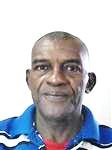 CANDIDATO A DELEGADO A LA ASAMBLEA
MUNICIPAL DEL PODER POPULARLazaro Garcia TerryCircunscripción: No 16Municipio de Cruces
Edad:  57 años                Estado Civil: Casado
Nivel Escolar: Media Superior 
Integración: PCC- CDR- CTC- ACRCSíntesis Biográfica:Nació el 11 de febrero de 1960. Hijo María Erótida y Pablo Daniel.Los primeros estudios los realizó en la escuela primaria Carlos Caraballo .Participó en todas las actividades planificadas por la organización pioneril. Continuó los estudios en la ESBU José de la Luz cursando de 7mo a 10mo grados con buenos resultados y fue monitor de varias asignaturas. Posteriormente ingresó en el Instituto Tecnológico Andrés Valdez Fuentes de Santiago de Cuba en la especialidad de Técnico Medio en Transporte Ferroviario. Formó parte del Ejecutivo de la FEEM. Ingresó en las filas de la UJC y fue eximido de exámenes en todas las asignaturas graduándose con Título de Oro. En 1980 inicia su vida laboral en el taller de Reina en Cienfuegos, al año es reclutado para el SMO para la UM/2423 en La Habana cumpliendo diferentes tareas. Fue electo Vanguardia FAR y otorgada la militancia del PCC y como estímulo concedida la baja del servicio militar a los 18 meses. En el 1983 se incorpora a trabaja en el Taller de Tolvas de Cruces durante 4 años. En el 1987 parte a cumplir misión para Angola y ubicado en el CEEM de Funda LCB para cumplir varias tareas especiales. Fue ascendido al grado de 1er Teniente y condecorado con la Medalla de Servicio Distinguido de las FAR y el Carné del Valor. En el 1989 se incorpora nuevamente a los talleres. Participa en Fórum y actividades de la ANIR donde obtiene resultados sobresalientes y seleccionado Técnico Vanguardia Nacional. Como reconocimiento viaja a la URSS y Hungría. En el 1990 se traslada para el PPU Manuel Piti Fajardo como Subdirector Administrativo. Se incorpora a estudiar en la Universidad y se gradúa de Técnico Medio en Electricidad. Laboró en el Policlínico de Potrerillo donde ocupó la responsabilidad de Secretario del Sindicato. En el 2015 se incorpora a los CDR Municipales como Funcionario de Vigilancia y posteriormente para los Talleres de Tolva en el 2013 donde labora en la actualidad. Es el Presidente de su CDR. Síntesis Biográfica:Nació el 11 de febrero de 1960. Hijo María Erótida y Pablo Daniel.Los primeros estudios los realizó en la escuela primaria Carlos Caraballo .Participó en todas las actividades planificadas por la organización pioneril. Continuó los estudios en la ESBU José de la Luz cursando de 7mo a 10mo grados con buenos resultados y fue monitor de varias asignaturas. Posteriormente ingresó en el Instituto Tecnológico Andrés Valdez Fuentes de Santiago de Cuba en la especialidad de Técnico Medio en Transporte Ferroviario. Formó parte del Ejecutivo de la FEEM. Ingresó en las filas de la UJC y fue eximido de exámenes en todas las asignaturas graduándose con Título de Oro. En 1980 inicia su vida laboral en el taller de Reina en Cienfuegos, al año es reclutado para el SMO para la UM/2423 en La Habana cumpliendo diferentes tareas. Fue electo Vanguardia FAR y otorgada la militancia del PCC y como estímulo concedida la baja del servicio militar a los 18 meses. En el 1983 se incorpora a trabaja en el Taller de Tolvas de Cruces durante 4 años. En el 1987 parte a cumplir misión para Angola y ubicado en el CEEM de Funda LCB para cumplir varias tareas especiales. Fue ascendido al grado de 1er Teniente y condecorado con la Medalla de Servicio Distinguido de las FAR y el Carné del Valor. En el 1989 se incorpora nuevamente a los talleres. Participa en Fórum y actividades de la ANIR donde obtiene resultados sobresalientes y seleccionado Técnico Vanguardia Nacional. Como reconocimiento viaja a la URSS y Hungría. En el 1990 se traslada para el PPU Manuel Piti Fajardo como Subdirector Administrativo. Se incorpora a estudiar en la Universidad y se gradúa de Técnico Medio en Electricidad. Laboró en el Policlínico de Potrerillo donde ocupó la responsabilidad de Secretario del Sindicato. En el 2015 se incorpora a los CDR Municipales como Funcionario de Vigilancia y posteriormente para los Talleres de Tolva en el 2013 donde labora en la actualidad. Es el Presidente de su CDR. 